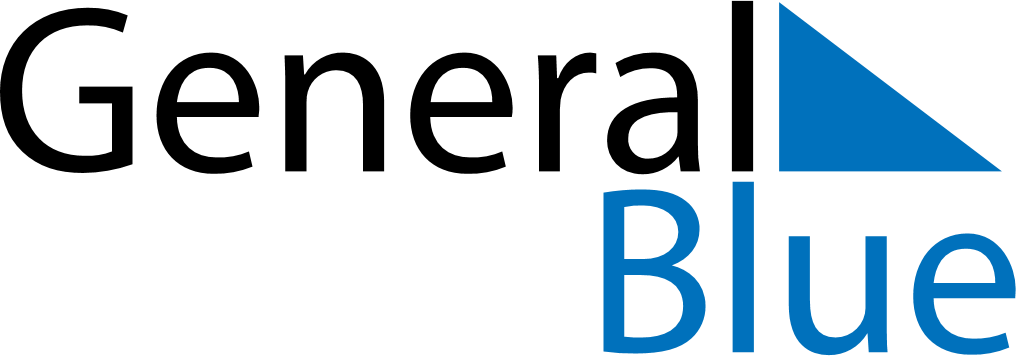 Weekly CalendarSeptember 2, 2019 - September 8, 2019Weekly CalendarSeptember 2, 2019 - September 8, 2019Weekly CalendarSeptember 2, 2019 - September 8, 2019Weekly CalendarSeptember 2, 2019 - September 8, 2019Weekly CalendarSeptember 2, 2019 - September 8, 2019Weekly CalendarSeptember 2, 2019 - September 8, 2019MONDAYSep 02TUESDAYSep 03WEDNESDAYSep 04THURSDAYSep 05FRIDAYSep 06SATURDAYSep 07SUNDAYSep 08